		Extra investeringsmiddelen voor Avelgem dankzij 			Vlaams regeerakkoord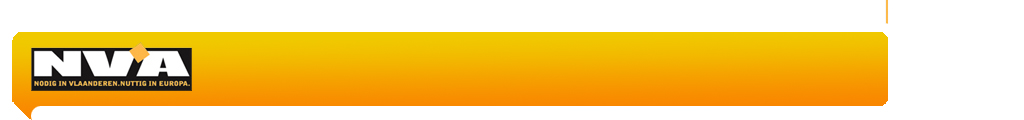 Avelgem - 03/10/20191,56 miljoen euro extra investeringsmiddelen voor Avelgem dankzij Vlaams regeerakkoordDe 64 West-Vlaamse gemeentebesturen krijgen tijdens deze lokale bestuursperiode 245 miljoen euro extra middelen die ze kunnen investeren in hun gemeente. Voor Avelgem betekent dat concreet 1,56 miljoen euro. Dat is het gevolg van het nieuw Vlaams regeerakkoord. De Vlaamse overheid neemt de helft van de zogenaamde ‘responsabiliseringsbijdrage’ voor de betaling van de ambtenarenpensioenen over en geeft de gemeenten extra budget omwille van hun open ruimte. De bijkomende financiering gebeurt bovenop het gemeentefonds, dat ook deze regeerperiode de groeivoet van 3,5 procent blijft behouden. Dat vernam N-VA-gemeenteraadslid Rogie Conny van Vlaams Parlementslid Bert Maertens (N-VA), onderhandelaar voor onder meer het domein Binnenlands Bestuur.De nieuwe Vlaamse regering wil de gemeenten meer financiële ademruimte geven zodat ze de komende jaren sterk kunnen investeren. “Dit is vooral een troef voor onze economie en het aantal jobs in Vlaanderen”, verduidelijkt Bert Maertens. “In West-Vlaanderen gaat het in totaal om liefst 245 miljoen euro. Elke West-Vlaamse gemeente gaat er door deze extra financiering stevig op vooruit. Ik roep daarom alle gemeentebesturen op om deze bijkomende budgetten te investeren in zaken die de gemeenten écht beter maken, zoals fietspaden en veilige wegen, energiezuinige gebouwen, bebossing en groene ruimte. De extra middelen spenderen aan de aanwerving van meer personeel of de eigen werking kan echt geen optie zijn.”   “N-VA Avelgem wil dat het gemeentebestuur deze bijkomende Vlaamse financiering bij voorkeur investeert in nóg meer veiliger wegen, waar elke gebruiker zijn plaats heeft, en in de lokale economie, met als doel nieuwe jobs te creëren. Daarnaast dient er ook naar gestreefd te worden om de bestaande open en groene ruimte die Avelgem rijk is, verder te vrijwaren en zelfs uit te breiden”, vult Rogie aan. ”Ik reken dus op een pak meer investeringen die alle inwoners ten goede komen, en Avelgem opnieuw de aantrekkingskracht van weleer zullen geven”, besluit Conny Rogie. Voor bijkomende informatie kunt u steeds contact opnemen met Bert Maertens:bert.maertens@vlaamsparlement.be of 0473 55 41 50of met Conny Rogie:conny.rogie@n-va.be, gemeenteraadslid voor N-VA – 0473 98 44 13